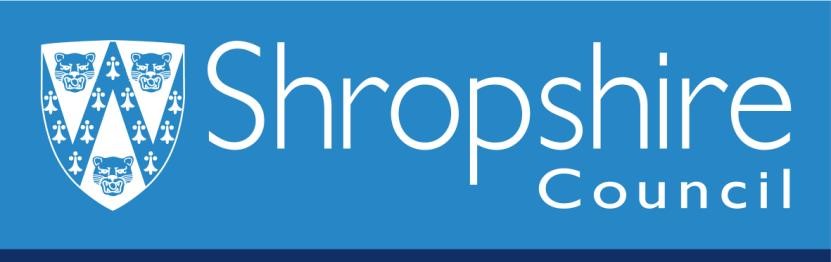 Street Collection Procedure NotesFill the application form in and send to the Licensing Team (office address detailed below).Obtain permission from the landownerApplications to commence the following year should be received by the Licensing Team by the end of November.In January, a ballot will be held and all successful applicants will be notified.web: www.shropshire.gov.uk Tel.: 0345 678 9026Street CollectionsPolice, Factories etc. (Miscellaneous Provisions) Act 1916Form of application for permission to collect money or sell articles in streets or public places within the Shropshire Council area for the benefit of charitable or other purposes.DeclarationTo the best of my knowledge this is a true reflection of the facts. I agree to abide by the Street Collection Regulations pertaining to the Authority.Signature:                                                                               Date:Licensing Office AddressLicensing TeamBusiness and Consumer Protection ServiceShropshire CouncilShirehallAbbey ForegateShrewsburyShropshire SY2 6ND1.Name and address of person, society or committee responsible for the collection or sale:Name: Address:Postcode:Telephone No:Email address:2.Name and address of applicant who will be responsible for the collection or sale:Name: Address:Postcode:Telephone No:Email address:3.Name, address and telephone number of secretary and administrative centre:Name: Address:Postcode: Telephone No.:4.Name of the charity or fund which is to benefit from the collection or sale:Name of the charity or fund which is to benefit from the collection or sale:Registered charity number (if applicable)Name of the charity or fund which is to benefit from the collection or sale:5.Purpose of the charity or fund. Please enclose any literature to support your application:6.What method is to be adopted in making the collection or sale:7.Put a tick 8.Preferred dates/times for collection or sale:9.10.Has anyone associated with this application been convicted of any crime or offence arising out of the promotion of a public charitable collection or any offence of dishonesty:  Yes                     No If yes, please give further details 